Poésie à lire et illustrer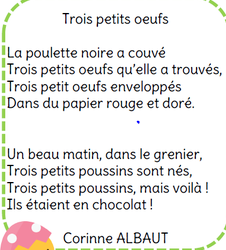 